Приложение № 6К перечню мест (площадок) накопления твердых коммунальных отходов на территории муниципального образования город Шарыпово Красноярского края, находящихся на балансе Администрации города ШарыповоМесто 5Расположение места 5 (площадки) накопления ТКО на территории муниципального образования город Шарыпово,                гп Дубинино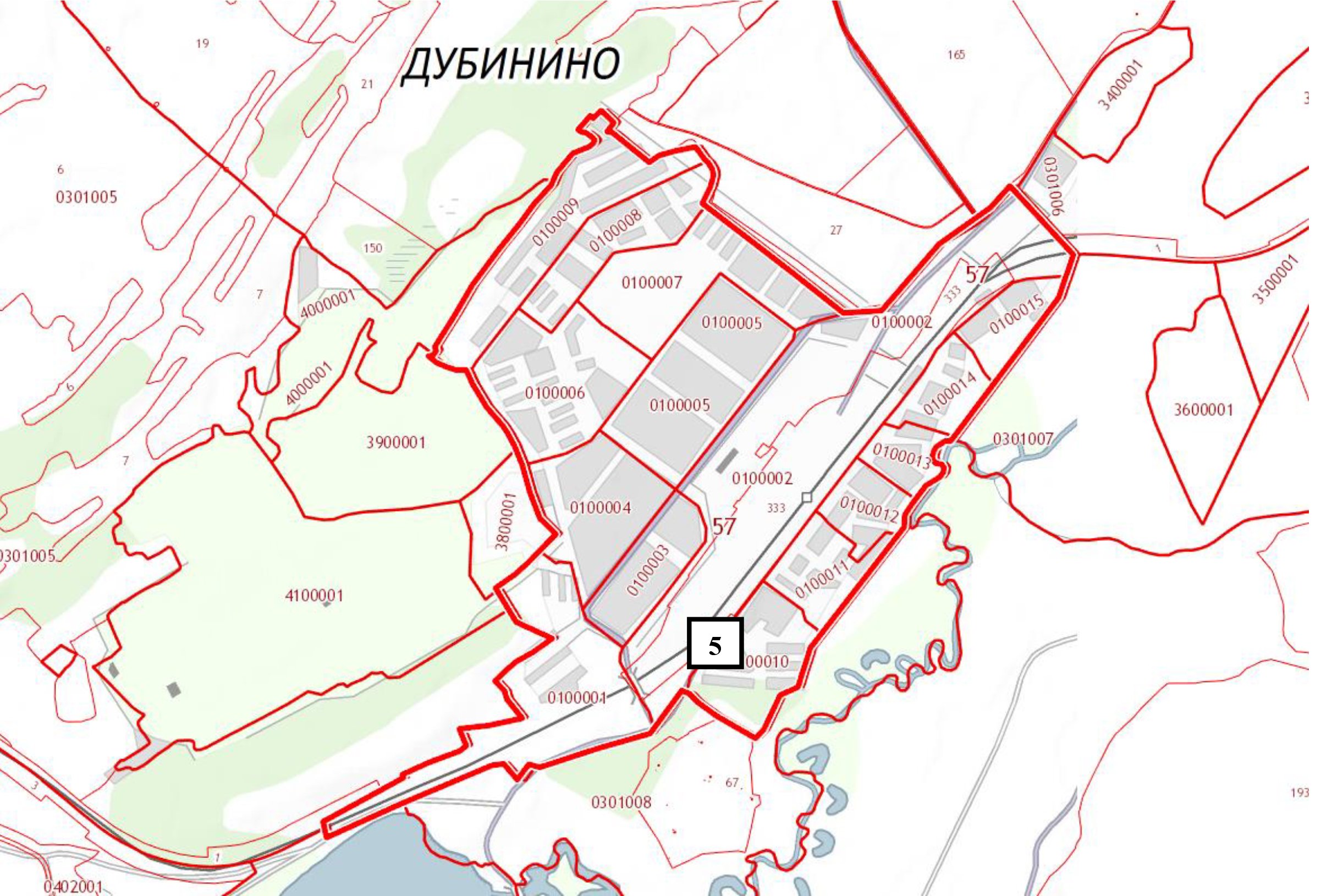 Расположение на карте Место 5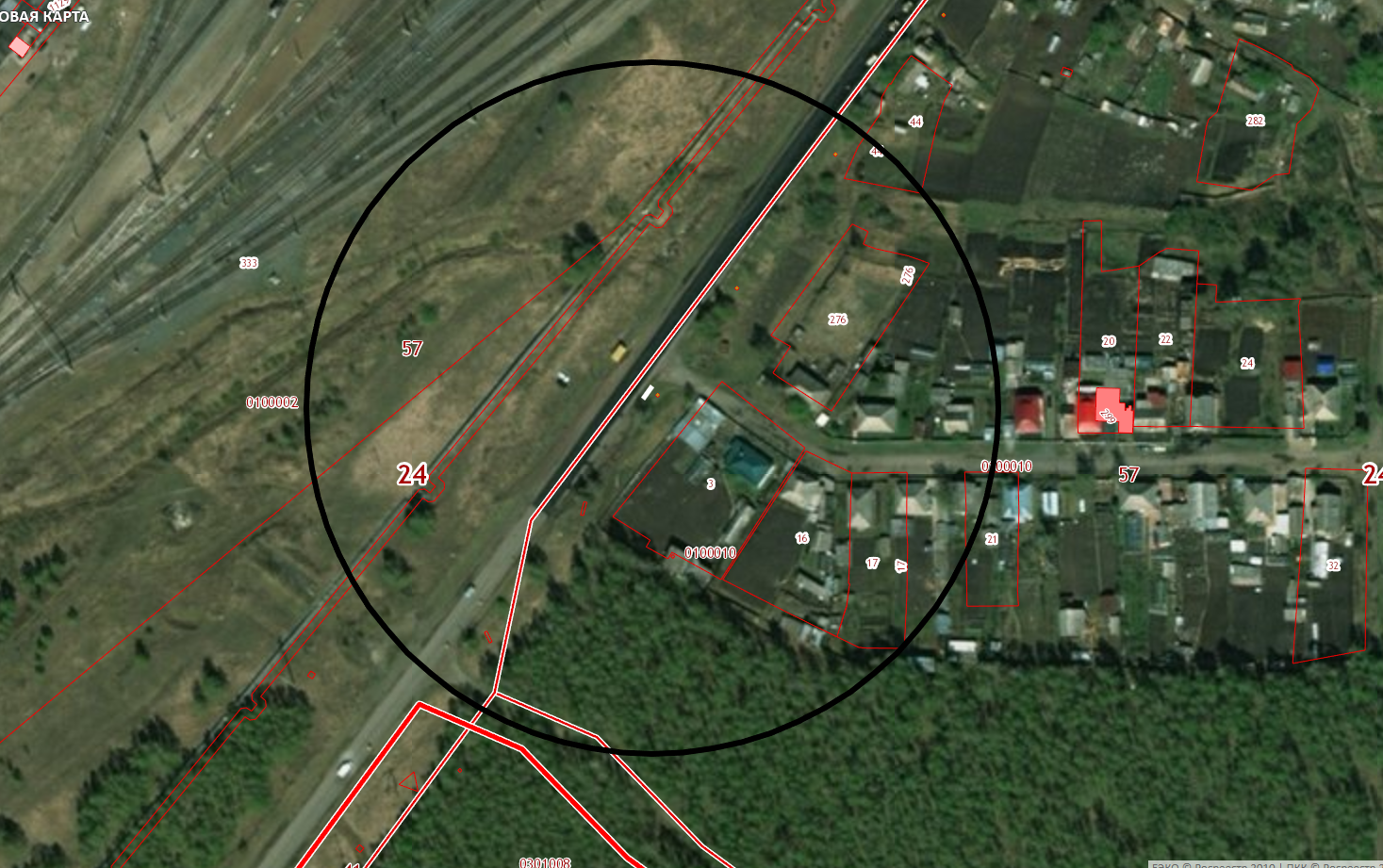 